Štev:        478/2016   Datum:    06. 04. 2016ZADEVA:	SPREJEM SKLEPOV OGOSPODARJENJU Z OBČINSKIMI NEPREMIČNINAMIPRAVNA PODLAGA: Zakon o stvarnem premoženju države in samoupravnih lokalnih      skupnosti ( Uradni list RS, št. 86/10 in 75/12 ),Uredba o stvarnem premoženju države in samoupravnih lokalnih skupnosti ( Uradni list RS št. 34/11 in 42/12, sprememba 24/13, sprememba 10/14  )Statut občine Loški Potok (Uradni list RS, št. 79/2015 )in letni načrt pridobivanja in razpolaganja  s stvarnim premoženjem občine Loški Potok za leto 2016.PREDLAGATELJ:	 Ivan Benčina, županPRIPRAVLJAVCI:	 Občinska uprava Občine LOŠKI POTOKPOROČEVALEC: 	Viljem VeselOBRAZLOŽITEV:Na osnovi Uredbe o stvarnem premoženju države in samoupravnih lokalnih skupnosti  je  potrebno pred prodajo oziroma nakupom sprejeti Posamični program ravnanja s stvarnim premoženjem občine.( glej prilogo ), ali se glede na zakonodajo opredeliti na način pridobitve oziroma odtujitve občinskega premoženja.PROŠNJE1.- Prošnja za odkup parcele 2156/12 in 2137/17 k.o. HribPredlagam, da se sprejme Posamični program prodaje, ki bo  omogočil odprodajo, saj je odkup posledica urejanja zemljišč potrebnih za izgradnjo projekta Križišča Lokalnih in Regionalnih cest v naselju Hrib Loški Potok. S prosilcem za odkup je bila v letu 2008 z občino Loški Potok sklenjena tudi predpogodba u ureditvi zemljišč.2.- Prošnja za odkup parcel *168 , 1456, 1527,  1556/33, 1780, 1781, 1909,33, 1956,40 2083/23, 2083/25, 2121, 2122  vse k.o. Hrib.Prosilec je sorodnik pokojnega občana Šega Pavla, po katerem je občina Loški Potok v postopku dedovanja prejela zgoraj omenjene nepremičnine na osnov nudenja socialno  varstvene pomoči.Predlagam, da se prosilcu nepremičnine odproda in sicer:  da se sprejme Posamični program za odprodajo parcele * 168 k.o. Hrib , ki ima edina status zazidanega zemljišča na kateri stoji povsem dotrajan manjši skedenj, in se mu odproda z neposrednim podpisom pogodbe.Za ostala zemljišča, ki imajo namensko rabo kmetijsko zemljišče, pa se naroči  cenitev in po pridobljeni vrednosti  odproda po načinu javne prodaje zbiranja ponudb.  S postopki odprodaje se seznani tudi interesenta za odkup. 3. Prošnja za menjavo parcele   2134/11-0 ( v lasti občine ) za  parcelo 1224/3 obe v k.o. Hrib, za katero je Občinski svet že sprejel sklep o odprodaji oziroma menjavi na 2. Redni seji 18.12. 2014. Predlagam , da se s prosilcem na osnovi sprejetega posamičnega programa zemljišče zamenja.4. Prošnja za odkup parcele št 2134/8 k.o. ki v naravi v naselju Srednja vas predstavlja del opuščene stare poti ki ni več v funkciji razen za dostop k stanovanjskim objektom obeh prosilcev za odkup. S strani vaške skupnosti Srednja vas sta oba prosilca že pridobila pozitivno mnenje za odkup. Predlagam, da se prosilcema zemljišče odproda pod naslednjimi pogoji:Da izvedeta parcelacijo in se v času meritev na osnovi soglasja vaške skupnosti Srednja vas dogovorita za skupno postavitev mej,Da občina Loški  Potok po končani parcelaciji pripravi Posamični progran prodaje zemljišča, s sklepom Občinskega sveta spremeni  statusa javnega dobra in jima po postopku neposredne pogodbe zemljišče odproda.,Vse stroške parcelacije, davščin in vpisa v Zemljiško knjigo nosita oba prosilca,S vsebino tega sklepa seznani oba prosilca.5. Predlagam, da se sprejme Posamični program prodaje, nakupa ali menjave zemljišč ki bo  omogočil urejanje zemljišč ki so bila potrebna za izgradnjo projekta Križišča Lokalnih in Regionalnih cest v naselju Hrib Loški Potok skupaj z Direkcijo RS za ceste in občani,ki imajo  za ureditev zemljišč  z občino Loški Potok  v letu 2008 sklenjene tudi predpogodbe u urejanju zemljišč.       6.  Za realizacijo ureditve nekaterih pravno premoženjskih urejanj s pomočjo       predlaganih Posamičnih programov, je potrebno sprejeti  Sklep o ukinitvi        statusa javnega dobra zato predlagam da Občinski svet sprejme predlagani        sklep. Številka: :  478-0005/2016Datum:      06. 04. 2016POSAMIČNI PROGRAM RAVNANJA S STVARNIM PREMOŽENJEMObčinski svet občine Loški Potok je sprejel letni načrt pridobivanja in razpolaganja z nepremičnim premoženjem občine Loški Potok za leto 2016, v katerega je   vključena nepremičnina iz predloga sklepa.Ekonomska utemeljenost predvidenega ravnanja s stvarnim premoženjem s predvideno prodajo se pričakuje pozitivni ekonomski učinek, ki bo prispeval k hitrejšemu razvoju občine Loški Potok. Na ta način bodo urejena zemljiškoknjižna in pravno premoženjska stanja in funkcionalnost rabe prostora v celotnem območju, kjer so se s Projektom ureditve križišča Lokalnih in Regionalnih cest ta razmerja deloma spremenila v korist izboljšanja prometno tehničnih in prometno varnostnih razmer v samem centru lokalne skupnosti.  Predmet in obseg stvarnega premoženja je: nakup zemljišč naslednjih  parcelnih številk:2156/12 v izmeri 83m2 , 2137/17 v izmeri 28m2vpisane v   katastrski občini (1641) HRIB-RIBNIŠKI  do celote 1/1Pravna podlaga ravnanja: Zakon o stvarnem premoženju države in samoupravnih lokalnih skupnosti ( Uradni list RS, št. 86/10 in 75/12 ),Uredba o stvarnem premoženju države in samoupravnih lokalnih skupnosti ( Uradni list RS št. 34/11 in 42/12, sprememba 24/13, sprememba 10/14 )Statut občine Loški Potok (Uradni list RS, št. 79/15 )in letni načrt pridobivanja in razpolaganja  s stvarnim premoženjem občine Loški Potok za leto 2016. Opredelitev metode ravnanja s stvarnim premoženjem: prodaja  nepremičnine se opravi z neposredno pogodbo.Pravni pregled stanja stvarnega premoženja:zemljiškoknjižno stanje za predmetni  parceli do celote izkazuje lastništvo   občine Loški Potok, Hrib 17,1318 Loški Potok.Ocenitev stvarnega premoženja: Na podlagi 17. člena Zakona o stvarnem premoženju države in samoupravnih lokalnih skupnosti ( Uradni list RS, št. 86/10 in 75/12 ), ki za določitev vrednosti nepremičnega premoženja, ki ne presega 10.000,00 EUR določa , da se cena lahko določi izkustveno, je občinska uprava za navedeno parcelo izkustveno določila vrednost in županu predlaga, da se nepremičnino proda po naslednji  izhodiščni ceni za nepremičnino:- 	parcela štev. 2156/12   v izmeri 83 m2 (ID znak: 1641-2156/12-0),  k.o. 1641-Hrib                                   83 m2 x 2,32 = 192,56 EUR - 	parcela štev. 2137/17  v izmeri 28 m2 (ID znak: 1641-2137/17-0),  k.o. 1641-Hrib28 M2 x12,00 = 336,00 EUR___________________________________________________________________Skupaj prodajna  cena      ………………….   528 ,56 EURObrazložitev nadaljnjih dejanj in predviden postopek realizacije pravnega posla: po sprejeti dopolnitvi programa pridobivanja in razpolaganja z nepremičnim premoženjem  občine Loški Potok za leto 2016  in sprejetim posamičnim programom ravnanja s stvarnim premoženjem bo  na spletni strani  občine Loški Potok, v skladu z določili Uredbe o stvarnem premoženju države, pokrajin in občin, objavila namera o odprodaji.Predlog sklepa, ki ga naj sprejme Občinski svet  občine Loški Potok:S K L E PSprejme se posamični program ravnanja s  stvarnim premoženjem št. 478-0005/2016, ki ga je pripravila občinska uprava, dne 06. 04. 2016 in sicer:Proda se nepremičnina  parcela štev. 2156/12   v izmeri 83 m2 (ID znak: 1641-2156/12-0),  k.o. 1641-Hrib   do celote 1/1 inparcela štev. 2137/17  v izmeri 28 m2 (ID znak: 1641-2137/17-0),  k.o. 1641-Hribdo celote 1/1 Vrednost  nepremičnine za določitev kupnine  je 528,56  EURDirektor občinske uprave:	Viljem Vesel, uni.dip.inž.					                                                                     Ivan Benčina									     župan							               Občine Loški PotokŠtevilka: :  478-0006/2016Datum:       06. 04. 2016POSAMIČNI PROGRAM RAVNANJA S STVARNIM PREMOŽENJEMObčinski svet občine Loški Potok je sprejel letni načrt pridobivanja in razpolaganja z nepremičnim premoženjem občine Loški Potok za leto 2016, v katerega je   vključena nepremičnina iz predloga sklepa.1. Ekonomska utemeljenost predvidenega ravnanja s stvarnim premoženjem s predvideno prodajo se pričakuje pozitivni ekonomski učinek, ki bo prispeval k hitrejšemu razvoju občine Loški Potok. Na ta način bodo urejena zemljiškoknjižna in pravno premoženjska stanja nepremičnin pridobljenih v zapuščinskem postopku po občanu, ki mu je občina Loški Potok več let v skladu s predpisi o socialnem varstvu nudila pomoč – plačevanje domske oskrbe.  Predmet in obseg stvarnega premoženja je: nakup zemljišč naslednjih  parcelnih številk:168/0-1 v izmeri 302 m2 , 1456/0-0, 1527/0-0,  1556/33-0, 1780/0-0, 1781/0-0, 1909/33-0, 1956/40-0 2083/23-0, 2083/25-0, 2121/0-0, 2122/0-0  vpisane v   katastrski občini (1641) HRIB-RIBNIŠKI  do celote 1/1,201/8-1 vpisane v   katastrski občini (1641) HRIB-RIBNIŠKI  do 1/28,182/0-0, 734/0-0, 992/77-0 vpisane v   katastrski občini (1641) HRIB-RIBNIŠKI  do celote 1/144,3462/0-0 vpisane v   katastrski občini (1642) TRAVNIK  do  1/144.Pravna podlaga ravnanja: Zakon o stvarnem premoženju države in samoupravnih lokalnih skupnosti ( Uradni list RS, št. 86/10 in 75/12 ),Uredba o stvarnem premoženju države in samoupravnih lokalnih skupnosti ( Uradni list RS št. 34/11 in 42/12, sprememba 24/13, sprememba 10/14 )Statut občine Loški Potok (Uradni list RS, št. 79/15 )in letni načrt pridobivanja in razpolaganja  s stvarnim premoženjem občine Loški Potok za leto 2016. Opredelitev metode ravnanja s stvarnim premoženjem: prodaja  nepremičnine parcelna številka 168/0-1 se opravi z neposredno pogodbo ostale pa po pridobitvi cenitve z javno prodajo zbiranja ponudb.Pravni pregled stanja stvarnega premoženja:zemljiškoknjižno stanje za predmetno  parcelo do celote izkazuje lastništvo   občine Loški Potok, Hrib 17,1318 Loški Potok.Ocenitev stvarnega premoženja: Na podlagi 17. člena Zakona o stvarnem premoženju države in samoupravnih lokalnih skupnosti ( Uradni list RS, št. 86/10 in 75/12 ), ki za določitev vrednosti nepremičnega premoženja, ki ne presega 10.000,00 EUR določa , da se cena lahko določi izkustveno, je občinska uprava za navedeno parcelo izkustveno določila vrednost in županu predlaga, da se nepremičnino proda po naslednji  izhodiščni ceni za nepremičnino:- parcela štev. 168/0-1   v izmeri 302 m2 (ID znak: 1641- 168/0-1),  k.o. 1641-Hrib                                   302 m2 x 12 EUR/M2 = 3624,00  EURZA OSTALE PARCELE:1456/0-0, 1527/0-0,  1556/33-0, 1780/0-0, 1781/0-0, 1909/33-0, 1956/40-0 2083/23-0, 2083/25-0, 2121/0-0, 2122/0-0  vpisane v   katastrski občini (1641) HRIB-RIBNIŠKI  do celote 1/1,201/8-1 vpisane v   katastrski občini (1641) HRIB-RIBNIŠKI  do 1/28,182/0-0, 734/0-0, 992/77-0 vpisane v   katastrski občini (1641) HRIB-RIBNIŠKI  do celote 1/144,3462/0-0 vpisane v   katastrski občini (1642) TRAVNIK  do  1/144.se pridobi izklicna cena po vrednosti iz Cenitvenega poročila.Obrazložitev nadaljnjih dejanj in predviden postopek realizacije pravnega posla:po sprejeti dopolnitvi programa pridobivanja in razpolaganja z nepremičnim premoženjem  občine Loški Potok za leto 2016  in sprejetim posamičnim programom ravnanja s stvarnim premoženjem bo  na spletni strani  občine Loški Potok, v skladu z določili Uredbe o stvarnem premoženju države, pokrajin in občin, objavila namera o odprodaji in javni razpis za postopek zbiranja ponudb za zemljišča s statusom kmetijskih zemljišč. Po zaključku odprodaj in po pridobitvi odločbe o odobritvi pravnega posla s strani UE Ribnica se bo s kupcem podpisala pogodba. Predlog sklepa, ki ga naj sprejme Občinski svet  občine Loški Potok:S K L E PSprejme se posamični program ravnanja s  stvarnim premoženjem št. 478-0006/2016, ki ga je pripravila občinska uprava, dne 06. 04. 2016 in sicer:Proda se nepremičnino parcelo štev. 168/0-1   v izmeri 302 m2 (ID znak: 1641- 168/0-1),  k.o. 1641-Hrib  v  lasti Občine Loški Potok do 1/1    po vrednosti    302 m2 x 12 EUR/M2 = 3624,00  EUR,  s podpisom  neposredne pogodbe,            OSTALE PARCELE:1456/0-0, 1527/0-0,  1556/33-0, 1780/0-0, 1781/0-0, 1909/33-0, 1956/40-0 2083/23-0, 2083/25-0, 2121/0-0, 2122/0-0  vpisane v   katastrski občini (1641) HRIB-RIBNIŠKI  do celote 1/1,201/8-1 vpisane v   katastrski občini (1641) HRIB-RIBNIŠKI  do 1/28,182/0-0, 734/0-0, 992/77-0 vpisane v   katastrski občini (1641) HRIB-RIBNIŠKI  do celote 1/144,3462/0-0  vpisane v   katastrski občini (1642) TRAVNIK  do  1/144. Se odprodajo  na osnovi javnega zbiranja ponudb  po izklicni ceni  vrednosti  nepremičnin iz Cenitvenega poročila.Direktor občinske uprave:	Viljem Vesel, uni.dip.inž.					                                                                     Ivan Benčina									     župan							               Občine Loški PotokŠtevilka: :  478-/2016Datum:   06. 04. 2016POSAMIČNI PROGRAM RAVNANJA S STVARNIM PREMOŽENJEMObčinski svet občine Loški Potok je sprejel letni načrt pridobivanja in razpolaganja z nepremičnim premoženjem občine Loški Potok za leto 2016, v katerega je   vključena nepremičnina iz predloga sklepa.Ekonomska utemeljenost predvidenega ravnanja s stvarnim premoženjem s predvideno prodajo se pričakuje pozitivni ekonomski učinek, ki bo prispeval k hitrejšemu razvoju občine Loški Potok. Na ta način bodo urejena zemljiškoknjižna in pravno premoženjska stanja in funkcionalnost rabe prostora v celotnem območju, kjer so se s Projektom ureditve križišča Lokalnih in Regionalnih cest ta razmerja deloma spremenila v korist izboljšanja prometno tehničnih in prometno varnostnih razmer v samem centru lokalne skupnosti.  Predmet in obseg stvarnega premoženja je: nakup zemljišč naslednjih  parcelnih številk:187/2 v izmeri 77 m2 , 185/3 v izmeri 16 m2, 216/5 v izmeri 15 m2, 216/6 v izmeri 7 m2 , 215/4 v izmeri 16 m2, 215/7 v izmeri 28 m2, 185/9 v izmeri 4 m2 , 264/2 v izmeri 2 m2, 263/1 v izmeri 390 m2, 259/2 v izmeri 252 m2 , 2156/9 v izmeri 9 m2, 2156/7 v izmeri 333 m2, 2156/4 v izmeri 56 m2 , 2156/1 v izmeri 297 m2, 2156/2 v izmeri 93 m2, 269/6 v izmeri 98 m2 , 212/6 v izmeri 75 m2, 212/1 v izmeri 269 m2, 212/4 v izmeri 190 m2 , 2136/7 v izmeri 16 m2, 216/5 v izmeri 102 m2vpisane v   katastrski občini (1641) HRIB-RIBNIŠKI  do celote 1/1.prodaja zemljišč naslednjih  parcelnih številk:2156/11 v izmeri 214 m2 , 2137/19 v izmeri 63 m2, 210/5 v izmeri 15 m2, 190/3 v izmeri 117 m2 , 246/2 v izmeri 10 m2, 246/4 v izmeri 73 m, 2138/2 v izmeri 18 m2 , vpisane v   katastrski občini (1641) HRIB-RIBNIŠKI  do celote 1/1.Pravna podlaga ravnanja: Zakon o stvarnem premoženju države in samoupravnih lokalnih skupnosti ( Uradni list RS, št. 86/10 in 75/12 ),Uredba o stvarnem premoženju države in samoupravnih lokalnih skupnosti ( Uradni list RS št. 34/11 in 42/12, sprememba 24/13, sprememba 10/14 )Statut občine Loški Potok (Uradni list RS, št. 79/15 )in letni načrt pridobivanja in razpolaganja  s stvarnim premoženjem občine Loški Potok za leto 2016. Opredelitev metode ravnanja s stvarnim premoženjem: prodaja  nepremičnine se opravi s pogodbo namesto razlastitvePravni pregled stanja stvarnega premoženja:zemljiškoknjižno stanje za   parcel ki se prodajajo je v  lastništvu   občine Loški Potok, Hrib 17,1318 Loški Potok, parcele ki se kupujejo ali zamenjujejo pa v lasti Republike Slovenije ali na osnovi pred pogodb iz leta 2008  pa v lasti občanov ki so jih na osnovi predpogodbe  odstopili proti kasnejšemu odkupu ali menjavi za  izgradnjo križišča.Ocenitev stvarnega premoženja: Na podlagi 17. člena Zakona o stvarnem premoženju države in samoupravnih lokalnih skupnosti ( Uradni list RS, št. 86/10 in 75/12 ), ki za določitev vrednosti nepremičnega premoženja, ki ne presega 10.000,00 EUR določa , da se cena lahko določi izkustveno, bo občinska uprava za navedene parcele  določila vrednosti glede na pridobljeno cenitev Direkcije za ceste in županu predlaga, da se nepremičnine proda ali menja posameznemu občanu glede na predpogodbo. Obrazložitev nadaljnjih dejanj in predviden postopek realizacije pravnega posla: po sprejeti dopolnitvi programa pridobivanja in razpolaganja z nepremičnim premoženjem  občine Loški Potok za leto 2016  in sprejetim posamičnim programom ravnanja s stvarnim premoženjem bo  na spletni strani  občine Loški Potok, v skladu z določili Uredbe o stvarnem premoženju države, pokrajin in občin, objavila namera o odprodaji.Predlog sklepa, ki ga naj sprejme Občinski svet  občine Loški Potok:S K L E PSprejme se posamični program ravnanja s  stvarnim premoženjem št. 478-/2016, ki ga je pripravila občinska uprava, dne 06. 04. 2016 in sicer se S pogodbo namesto razlastitve se proda ali zamenja naslednje  nepremičnine: 2156/11 v izmeri 214 m2 , 2137/19 v izmeri 63 m2, 210/5 v izmeri 15 m2, 190/3 v izmeri 117 m2 , 246/2 v izmeri 10 m2, 246/4 v izmeri 73 m, 2138/2 v izmeri 18 m2 , vpisane v   katastrski občini (1641) HRIB-RIBNIŠKI  do celote 1/1.S pogodbo namesto razlastitve se kupi ali zamenja naslednje  nepremičnine: 187/2 v izmeri 77 m2 , 185/3 v izmeri 16 m2, 216/5 v izmeri 15 m2, 216/6 v izmeri 7 m2 , 215/4 v izmeri 16 m2, 215/7 v izmeri 28 m2, 185/9 v izmeri 4 m2 , 264/2 v izmeri 2 m2, 263/1 v izmeri 390 m2, 259/2 v izmeri 252 m2 , 2156/9 v izmeri 9 m2, 2156/7 v izmeri 333 m2, 2156/4 v izmeri 56 m2 , 2156/1 v izmeri 297 m2, 2156/2 v izmeri 93 m2, 269/6 v izmeri 98 m2 , 212/6 v izmeri 75 m2, 212/1 v izmeri 269 m2, 212/4 v izmeri 190 m2 , 2136/7 v izmeri 16 m2, 216/5 v izmeri 102 m2     vpisane v   katastrski občini (1641) HRIB-RIBNIŠKI  do celote 1/1.Vrednost  nepremičnin za določitev kupnine se določi na osnovi cenitve nepremičnin, ki ga bo za svoje potrebe ureditve zemljišč v križišču pridobila Direkcija za ceste RS.Direktor občinske uprave:	Viljem Vesel, uni.dip.inž.					                                                                     Ivan Benčina									     župan							               Občine Loški PotokŠtevilka: 478-0015/2014Datum:    06. 04. 2016POSAMIČNI PROGRAM RAVNANJA S STVARNIM PREMOŽENJEMObčinski svet občine Loški Potok je sprejel letni načrt pridobivanja in razpolaganja z nepremičnim premoženjem občine Loški Potok za leto 2016, v katerega je   vključena nepremičnina iz predloga sklepa.Ekonomska utemeljenost predvidenega ravnanja s stvarnim premoženjem: predvideno menjavo zemljišč   bo omogočeno izvesti občinsko investicijo v izgradnjo kanalizacijskega sistema za odpadne vode  kar posledično pomeni   pozitivni ekonomski učinek, ki bo prispeval k hitrejšemu razvoju občine Loški Potok. Istočasno bo menjava zemljišč uredila tudi pravno premoženjske zadeve med občino Loški Potok in občanom  s katerim se ureja menjava, saj ima le ta del stanovanjske stavbe zgrajene na občinskem zemljišču.Predmet in obseg stvarnega premoženja je:par. št. 2134/11-0    pozidano zemljišče  ( opuščena pot )    v izmeri 425 m2,   k.o. Hrib,se  menja zapar. št. 1224/3-0  zemljišče za pozidavo v izmeri 357 m2,   k.o. Hrib, z doplačilom za razliko v kvadraturi ( 68 m2 )Pravna podlaga ravnanja: Zakon o stvarnem premoženju države in samoupravnih lokalnih skupnosti ( Uradni list RS, št. 86/10 in 75/12 ),Uredba o stvarnem premoženju države in samoupravnih lokalnih skupnosti ( Uradni list RS št. 34/11 in 42/12, sprememba 24/13, sprememba 10/14 )Statut občine Loški Potok (Uradni list RS, št. 79/15 )in letni načrt pridobivanja in razpolaganja  s stvarnim premoženjem občine Loški Potok za leto 2016. Opredelitev metode ravnanja s stvarnim premoženjem: menjava nepremičnine    se opravi z menjalno pogodbo namesto razlastitve.Pravni pregled stanja stvarnega premoženja:zemljiškoknjižno stanje za   parcelo 2134/11  k.o. Hrib do celote izkazuje lastništvo   občine Loški Potok, Hrib 17,1318 Loški Potok.zemljiškoknjižno stanje za   parcelo 1224/3 k.o. Hrib do celote izkazuje lastništvo   Jože Lavrič, Travnik 84, 1318 Loški Potok.Ocenitev stvarnega premoženja: Na podlagi 17. člena Zakona o stvarnem premoženju države in samoupravnih lokalnih skupnosti ( Uradni list RS, št. 86/10 in 75/12 ), ki za določitev vrednosti nepremičnega premoženja, ki ne presega 10.000,00 EUR določa , da se cena lahko določi izkustveno, je občinska uprava za navedene parcele ki se menjujejo izkustveno določila enako vrednost menjalnih zemljišč v višini  12,00 	EUR/ m2, kar predstavlja naslednje vrednosti:par. št. 2134/11-0  v izmeri 425 m2  vrednost 5.100,00 EUR,par. št. 1224/3-0   v izmeri 357 m2  vrednost  4.284,00 EUR,razlika                   v izmeri 357 m2  vrednost    816,00 EUR.  in županu predlaga, da se nepremičnine  z menjalno pogodbo namesto razlastitve zamenja z zgoraj navedenim doplačilom.Obrazložitev nadaljnjih dejanj in predviden postopek realizacije pravnega posla: po sprejetem posamičnem programu ravnanja s stvarnim premoženjem bo sklenjena menjalna pogodba namesto razlastitve. Na spletni strani občine Loški Potok bo objavljena namera o prodaji nepremičnine . Po obojestranskem podpisu pogodbe se bo postopek nadaljeval pred DURS in notarjem. Predlog sklepa, ki ga naj sprejme Občinski svet  občine Loški Potok:S K L E PSprejme se posamični program ravnanja s  stvarnim premoženjem, ki ga je pripravila občinska uprava št. 478-0015/2016, dne 06. 04. 2016 in sicer:Namesto razlastitve se z menjalno pogodbo  nepremičnina par. št. 2134/11-0 pozidano zemljišče    ( opuščena pot )    v izmeri 425,00 m2,   k.o. Hrib  v lasti občine Loški Potok do 1/1 v vrednosti 5.100,00 EURzamenja zazemljišče par. št. 1224/3-0  zemljišče za pozidavo    v izmeri 357 m2,   k.o. Hrib  v lasti  Jožeta Lavriča, Travnik 84, 1318 Loški Potok do 1/1 v vrednosti 4.284,00 EUR, s tem, da doplača  razliko 68 m2 v vrednosti 816,00 EUR.Direktor občinske uprave:	Viljem Vesel, uni.dip.inž.					                                                                     Ivan Benčina									     župan							               Občine Loški PotokESA: 64Sklep o ukinitvi statusa javnega dobra  OBČINALOŠKI POTOKHrib 171318 Loški PotokTel.: 8350-100Fax.: 8350-102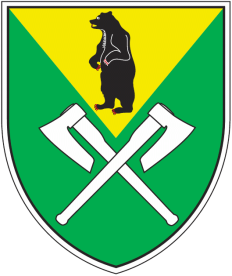 ESA: 64Na podlagi 23. člena Zakona o graditvi objektov (Uradni list RS, št. 102/04 - uradno prečiščeno besedilo, 14/05 - popr., 92/05 - ZJC-B, 93/05 - ZVMS, 111/05 - odl. US, 126/07, 108/09, 61/10 - ZRud-1, 20/11 - odl. US, 57/12, 101/13 - ZdavNepr, 110/13, 22/14 - odl. US) in 14. člena Statuta Občine Loški Potok (Uradni list RS, št. 79/2015 ) je Občinski svet Občine Loški Potok  na 8. redni seji dne 14. 4. 2016 sprejel naslednjiS K L E PI.Na nepremičninah parcelnih. št2137/19   k.o. 1641-Hrib-Ribniški,2138/2     k.o. 1641-Hrib-Ribniški, 2141/4     k.o. 1641-Hrib-Ribniški, 2134/7     k.o. 1641-Hrib-Ribniški, 2137/3     k.o. 1641-Hrib-Ribniški,992/185   k.o. 1641-Hrib-Ribniškise ukine status javnega dobra in postane last Občine Loški Potok, Hrib-Loški Potok 17, 1318 Loški Potok, matična št. 5883806.II.Sklep o ukinitvi statusa javnega dobra se objavi v Uradnem listu Republike Slovenije in začne veljati z dnem objave.Št. 478-0007/2016Loški Potok, dne 14. april 2016